от «_06_» __марта_ 2020 г.						          №__243__Об определении места, предназначенного для  выгуладомашних  животных на территории муниципальногообразования «Город Мирный» Республики Саха (Якутия)В соответствии с Федеральным законом от 27.12.2018 № 498-ФЗ «Об ответственном обращении с животными и о внесении изменений в отдельные законодательные акты Российской Федерации», Федеральным законом от 06.10.2003 № 131-ФЗ № «Об общих принципах организации местного самоуправления в Российской Федерации», решением городского Совета от 19.04.2012 № 42-9 «О правилах благоустройства и санитарного содержания территории МО «Город Мирный»», решением городского Совета от 24.03.2015 № III-27-1 «О правилах содержания собак, кошек, экзотических животных на территории МО «Город Мирный»», городская Администрация постановляет:Определить место для выгула домашних животных на территории муниципального образования «Город Мирный» Республики Саха (Якутия)  согласно приложению к настоящему Постановлению.Опубликовать настоящее Постановление в порядке, установленном Уставом      МО «Город Мирный». Контроль исполнения настоящего Постановления возложить на 1-го Заместителя Главы Администрации по ЖКХ, имущественным и земельным отношениям                  С.Ю. Медведь.Глава города                              	                     К.Н. АнтоновПриложение к Постановлению городской Администрацииот «______»______________2020г. № _______Определение места, предназначенного для выгула  домашних  животных                     на территории муниципального образования «Город Мирный»                         Республики Саха (Якутия)Площадка для выгула и дрессировки собак:- шоссе Кирова, территория городского парка, рядом с парковкой городского парка (напротив многоквартирного дома № 21 по ул. Советской).При выгуле собаки, владелец должен соблюдать следующие требования:- выводить собак из жилых помещений в общие дворы и на улицу, в наморднике (кроме собак декоративных пород), на поводке и в ошейнике (кроме щенков до трехмесячного возраста);- осуществлять выгул собак при наличии средств (совка, пакета), необходимых для сбора испражнений;- принимать меры по недопущению загрязнения испражнениями мест общего пользования, а также дворов, тротуаров, улиц, газонов, зеленых зон отдыха в пределах города;- в многолюдных и общественных местах собака должна находиться только на коротком поводке и в наморднике;- при переходе через улицу владелец собаки обязан взять ее на короткий поводок во избежание дорожно-транспортных происшествий и гибели собаки на проезжей части улиц.Запрещается выгул собак:- без сопровождающего лица;- лицами в состоянии алкогольного, наркотического и (или) токсического опьянения;- лицами, не достигшими 14-летнего возраста, собак агрессивных пород;- на территориях детских и спортивных площадок, образовательных, физкультурно-спортивных и медицинских организаций, организаций культуры и иных территориях, не предназначенных для выгула;- в местах проведения массовых мероприятий; - на кладбищах.  АДМИНИСТРАЦИЯМУНИЦИПАЛЬНОГО ОБРАЗОВАНИЯ«Город Мирный»МИРНИНСКОГО РАЙОНАПОСТАНОВЛЕНИЕ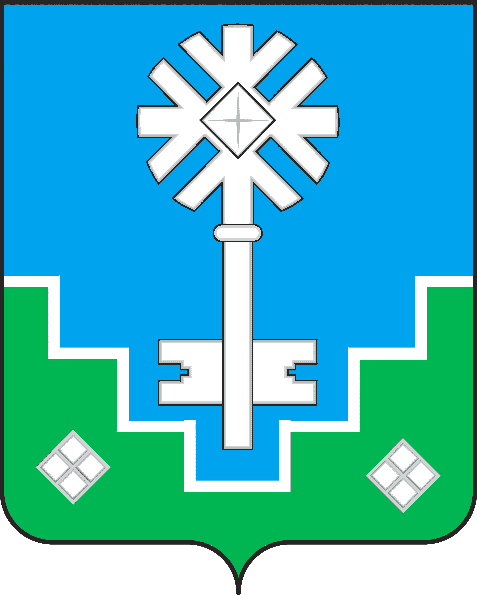 МИИРИНЭЙ ОРОЙУОНУН«Мииринэй куорат»МУНИЦИПАЛЬНАЙ ТЭРИЛЛИИ ДЬАhАЛТАТАУУРААХ